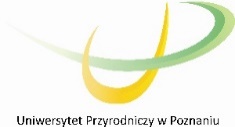 WARUNKI GWARANCJI Wykonawca udziela Zamawiającemu ……-miesięcznej nieodpłatnej gwarancji na oprogramowanie do monitorowania i nadzorowania sieci, której bieg rozpocznie się od daty podpisania Protokołu Odbioru. W okresie trwania gwarancji Wykonawca świadczyć będzie nieodpłatny pełny zakres usług związany z prawidłowym działaniem oprogramowania do monitoringu i nadzorowania sieci. W okresie trwania gwarancji Wykonawca zobowiązuje się do nieodpłatnego świadczenia Serwisu Gwarancyjnego, polegającego na usuwaniu wszelkich błędów w oprogramowaniu oraz do aktualizacji oprogramowania o jego nowe wersje.Wykonawca zobowiązuje się do wykonywania obowiązków wynikających z gwarancji w sposób zapobiegający utracie danych Zamawiającego, do których będzie miał dostęp w trakcie wykonywania naprawy. W przypadku, gdy dokonanie usunięcia wady wiąże się z ryzykiem utraty danych, Wykonawca zobowiązany jest poinformować o tym  Zamawiającego przed przystąpieniem do usuwania wady oraz umożliwić Zamawiającemu wykonanie kopii zapasowych danych. Gwarancja, o której mowa w pkt 1, nie wyłącza odpowiedzialności Wykonawcy wobec Zamawiającego z tytułu rękojmi. 	 dnia 			pieczęć i podpis osoby uprawnionej do składania oświadczeń woli w imieniu WykonawcyZAŁĄCZNIK NR 5 